  T.C.                           AHİ EVRAN ÜNİVERSİTESİ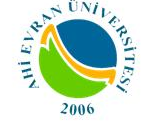                               ( Birim adınızı yazınız.)⃰ Varsa ilave ödenek talebine ilişkin kanıtlayıcı belgeler eklenecektir.         …/…/2015                                                                                                  …/…/2015Gerçekleştirme Görevlisi                                                                             Harcama Yetkilisi	     İmza	     İmzaBİRİMİN ADIBİRİMİN KODUFONKSİYONEL KODUEKONOMİK KODU (4. DÜZEY)ÖDENEK TALEP TARİHİNE KADAR ÖDENEK GÖNDERME BELGESİ İLE GÖNDERİLEN TOPLAM ÖDENEKHARCANAN ÖDENEK MİKTARIKULLANILABİLİR ÖDENEK MİKTARITALEP EDİLEN ÖDENEK MİKTARIÖDENEK TALEP AMACIAKTARILMASI VEYA EKLENMESİ İSTENEN ÖDENEK TERTİBİMEVCUT ÖDENEKLERLE İHTİYACIN KARŞILANAMAMASININ SEBEPLERİ İLAVE ÖDENEK TEMİN EDİLEMEZ İSE ORTAYA ÇIKACAK SIKINTILARİLAVE ÖDENEĞİN VERİLMESİNİ ZORUNLU KILAN SEBEPLER VE YASAL DAYANAKLARİLAVE ÖDENEĞİN KULLANIM AMACINA İLİŞKİN MALİYETİ OLUŞTURULAN UNSURLAR VE GEREKÇELERİ ⃰  